Hampshire Archives Trust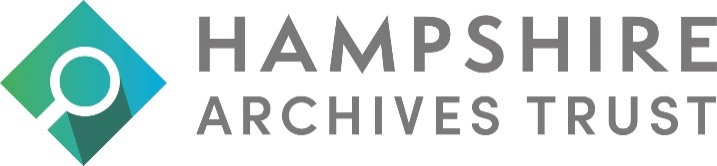      c/o Hampshire Record Office 	Sussex Street, Winchester  SO23 8TH01962 846154     grants@hampshirearchivestrust.co.ukAPPLICATION FORM FOR SMALL GRANT PROGRAMME (up to £500)Please see our guidance on eligibility, when to apply, and what we will fund. If in doubt contact the Trust for an informal chat before completing an application.Date application submitted  Please submit your completed form to grants@hampshirearchivestrust.co.ukDECLARATION (you will be asked to sign this declaration if you are offered a grant)To the best of my knowledge all the information I have provided in the application form I have submitted is correct. I understand that the Trust may request further information, including financial records or a visit to see the project.  I have made this application with the consent and knowledge of my organisation’s chairman and Trustees. I agree to contact the Trust should there be any major changes to our projectWHAT HAPPENS NEXTThe Hampshire Archives Trust will acknowledge receipt of your application and we aim to give a decision on your application within 2-3 months1Name of organisationName of organisationName of organisationAddressAddressAddressContact nameContact nameContact nameTel.noTel.noTel.noEmail addressWebsite addressEmail addressWebsite addressEmail addressWebsite addressCharity registration numberCharity registration numberCharity registration numberIs your organisation registered for VAT?Is your organisation registered for VAT?Is your organisation registered for VAT?2About your organisation.Tell us briefly about your organisation and its work; include your organisation’s objectives, past projects, who benefits from your work and what area you serveAbout your organisation.Tell us briefly about your organisation and its work; include your organisation’s objectives, past projects, who benefits from your work and what area you serveAbout your organisation.Tell us briefly about your organisation and its work; include your organisation’s objectives, past projects, who benefits from your work and what area you serveAbout your organisation.Tell us briefly about your organisation and its work; include your organisation’s objectives, past projects, who benefits from your work and what area you serveAbout your organisation.Tell us briefly about your organisation and its work; include your organisation’s objectives, past projects, who benefits from your work and what area you serve3Project titleDescribe the projectWhy is it neededWhat do you hope to achieveWho will benefit4Project costsProject costsProject costsProject costsWhat is the full cost of the projectWhat is the full cost of the projectWhat is the full cost of the projectWhat is the full cost of the projectWhat is the amount you are asking from the Hampshire Archives TrustWhat is the amount you are asking from the Hampshire Archives TrustWhat is the amount you are asking from the Hampshire Archives TrustWhat is the amount you are asking from the Hampshire Archives TrustIf you are not requesting the full cost, how is the residue to be found and how much has been secured alreadyIf you are not requesting the full cost, how is the residue to be found and how much has been secured alreadyIf you are not requesting the full cost, how is the residue to be found and how much has been secured alreadyIf you are not requesting the full cost, how is the residue to be found and how much has been secured already5Please provide a full breakdown of project costsPlease provide a full breakdown of project costsPlease provide a full breakdown of project costsPlease provide a full breakdown of project costsPlease provide a full breakdown of project costsBudget headingsBudget headingsBudget headingsBudget headingsBudget headingsamount6Project TimetableProject TimetableProject start dateProject start dateProject end dateProject end date